§89.  Cooperative document production capability1.  Purpose.  State motor vehicle operators' licenses and identification documents have an increasingly important role in our society. They serve not only to identify persons who have received permission to undertake a specific regulated activity, but also serve as identification in numerous public and private transactions.It is becoming vitally important to insure that state motor vehicle operators' licenses be issued in a form that clearly identifies them as official state documents, that they positively and easily identify the holder and that they are extremely difficult to counterfeit or alter.[PL 1981, c. 506, §1 (NEW).]2.  Form.  An official state motor vehicle operator's license or identification card issued under this section shall be a one-piece document and shall:A.  Clearly indicate its nature as an official state document;  [PL 1981, c. 506, §1 (NEW).]B.  Contain a photograph of the person to whom issued;  [PL 1981, c. 506, §1 (NEW).]C.  Be manufactured in a manner to prohibit, as nearly as possible, the ability to reproduce, alter or counterfeit the document without ready detection;  [PL 1981, c. 506, §1 (NEW).]D.  Contain other information required or appropriate for that license or identification card; and  [PL 1981, c. 506, §1 (NEW).]E.  Provide that any license issued to persons under 21 years of age shall be distinguished by a different color or other means to make the distinction easily observable.  [PL 1985, c. 539, §1 (AMD).][PL 1985, c. 539, §1 (AMD).]SECTION HISTORYPL 1981, c. 506, §1 (NEW). PL 1983, c. 480, §A2 (AMD). PL 1985, c. 539, §1 (AMD). The State of Maine claims a copyright in its codified statutes. If you intend to republish this material, we require that you include the following disclaimer in your publication:All copyrights and other rights to statutory text are reserved by the State of Maine. The text included in this publication reflects changes made through the First Regular Session and the First Special Session of the131st Maine Legislature and is current through November 1, 2023
                    . The text is subject to change without notice. It is a version that has not been officially certified by the Secretary of State. Refer to the Maine Revised Statutes Annotated and supplements for certified text.
                The Office of the Revisor of Statutes also requests that you send us one copy of any statutory publication you may produce. Our goal is not to restrict publishing activity, but to keep track of who is publishing what, to identify any needless duplication and to preserve the State's copyright rights.PLEASE NOTE: The Revisor's Office cannot perform research for or provide legal advice or interpretation of Maine law to the public. If you need legal assistance, please contact a qualified attorney.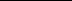 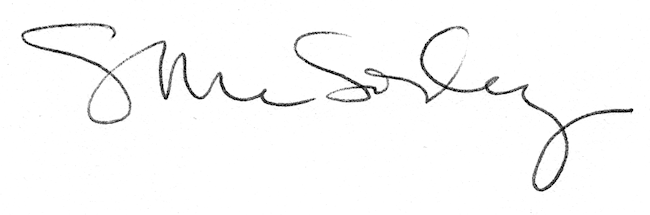 